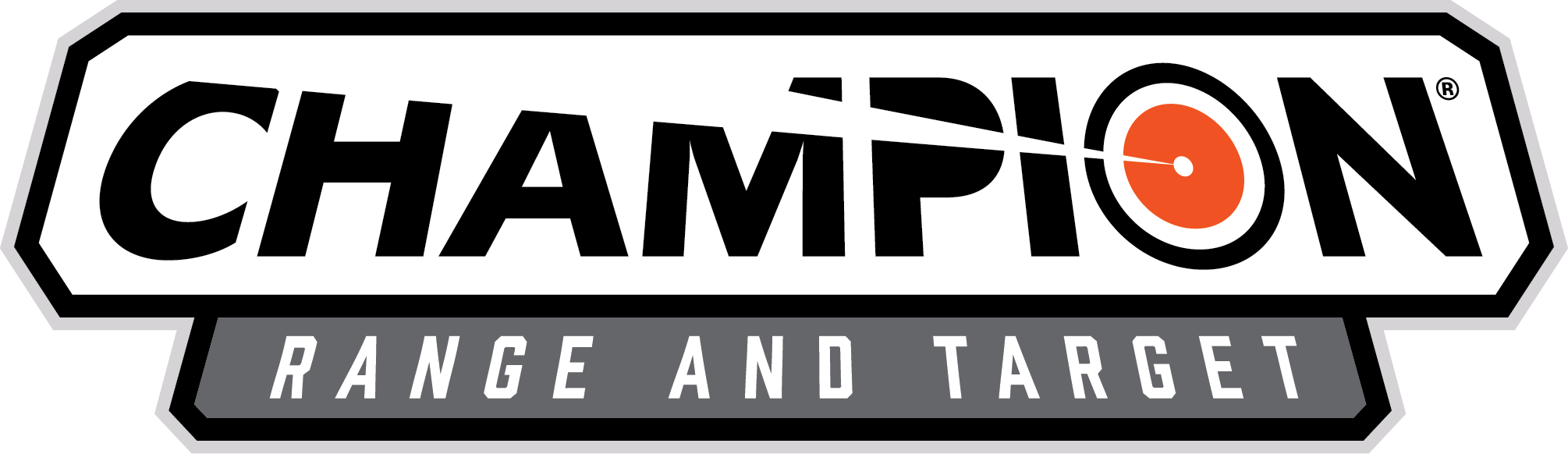 					 							       Contact: Matt Rice										       Sr. Manager Media Relations Outdoor Products	(913) 689-3713E-mail: Matt.rice@VistaOutdoor.comFOR IMMEDIATE RELEASE 		 		Champion Vanquish Pro Elite Hearing Protection Now Shipping OVERLAND PARK, Kansas – November 26, 2019 – Champion Traps & Targets, makers of interactive and challenging target systems and trusted eye and ear protection, announced today that the Vanquish Pro Elite Hearing Protection is now shipping to retail store locations. The new Vanquish Pro Elite muffs have been designed from the ground up to offer the optimal balance of all-day comfort and superior noise reduction. Featuring ultra-fast, sub one-millisecond reaction times, Bluetooth® capability, active noise cancellation and rechargeable lithium batteries, the new Vanquish Pro Elite muffs have set a new standard in hearing protection.  Each pair of Vanquish Pro Elite are acoustically modeled on gunshot reports providing a noise reduction rating of 22 dB while delivering unrivaled audio processing. Two full dynamic range HD speakers ensure sounds are crystal clear, and five omni-directional microphones make sure no sound goes unnoticed while simultaneously minimizing wind noises. All Vanquish Pro Elite models are standard with 6x amplification, an automatic shut-off feature, and provide 12 hours of runtime with Bluetooth® enabled and 100 hours without. Manufactured with a lightweight, durable headband and soft acoustic foam, the new muffs are perfectly suited for long days on the range and their unique shape is designed to reduce interference with rifle stocks. “I’ve been extremely impressed with the new Champion Vanquish,” said Robert Brantley, Precision Rifle Series Professional Shooter. “They are amazingly comfortable, offer the best noise cancellation and the volume adjustment settings allow me to easily hear range commands with ease. After thousands of rounds down range wearing the Vanquish muffs, I can’t imagine going into a match without them.” To learn more about the new Champion Vanquish Pro Elite along with standard and Pro Series model, visit https://www.bushnell.com/products/parts-and-accessories/vanquish-pro-elite/.About Champion Champion is a leading provider of quality trap throwers, paper targets, metal targets, clay targets, hearing and eye protection and shooting systems. Shooting is a fun pastime, and Champion produces a wide variety of products to enhance the experience for shooters of all levels. For more information, visit www.championtarget.com